SUPPLEMENTARY DATASupplementary Table 1. The main characteristic of the eligible studies.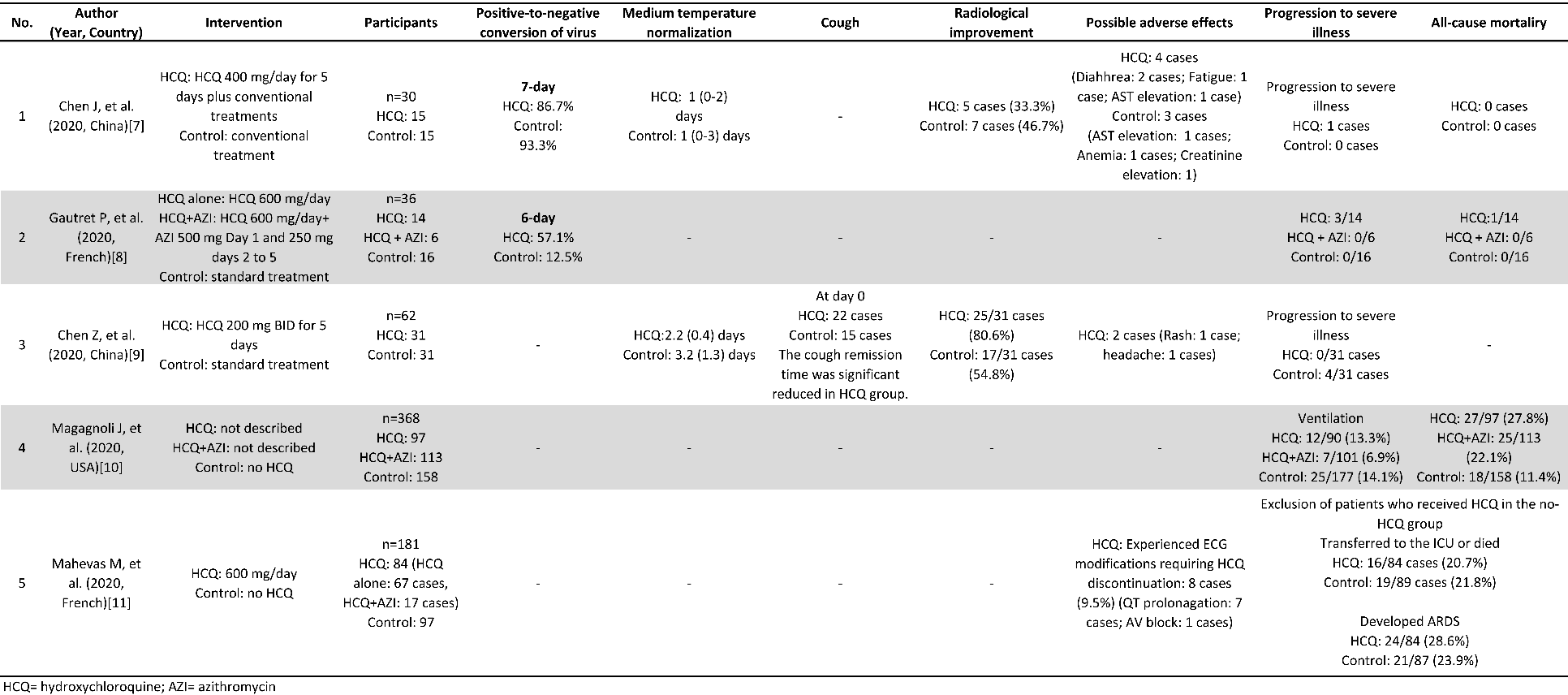 Supplementary Figure 1. Risk of bias assessment using modified Downs and Black checklist.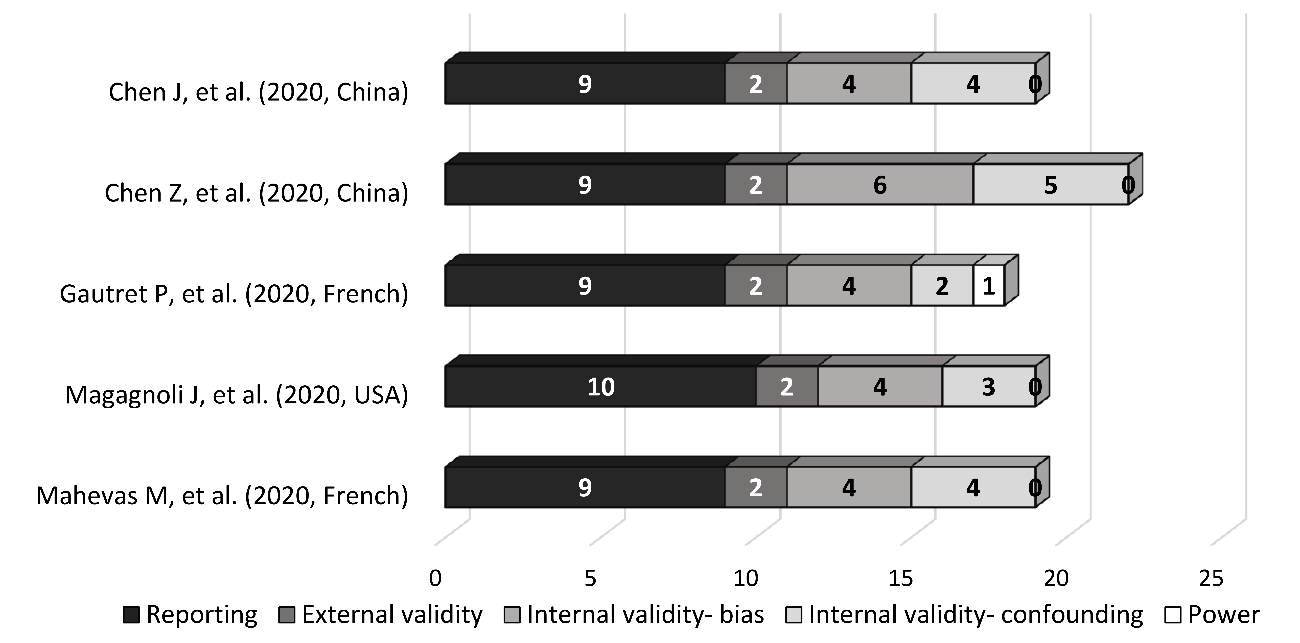 Supplementary Figure 2. Viral clearance of SARS-CoV-2 in symptomatic subpopulations. HCQ ± AZI: the use of hydroxychloroquine with or without azithromycin; HCQ alone: the use of hydroxychloroquine without azithromycin; HCQ + AZI: combination of hydroxychloroquine and azithromycin; CI: confidence interval.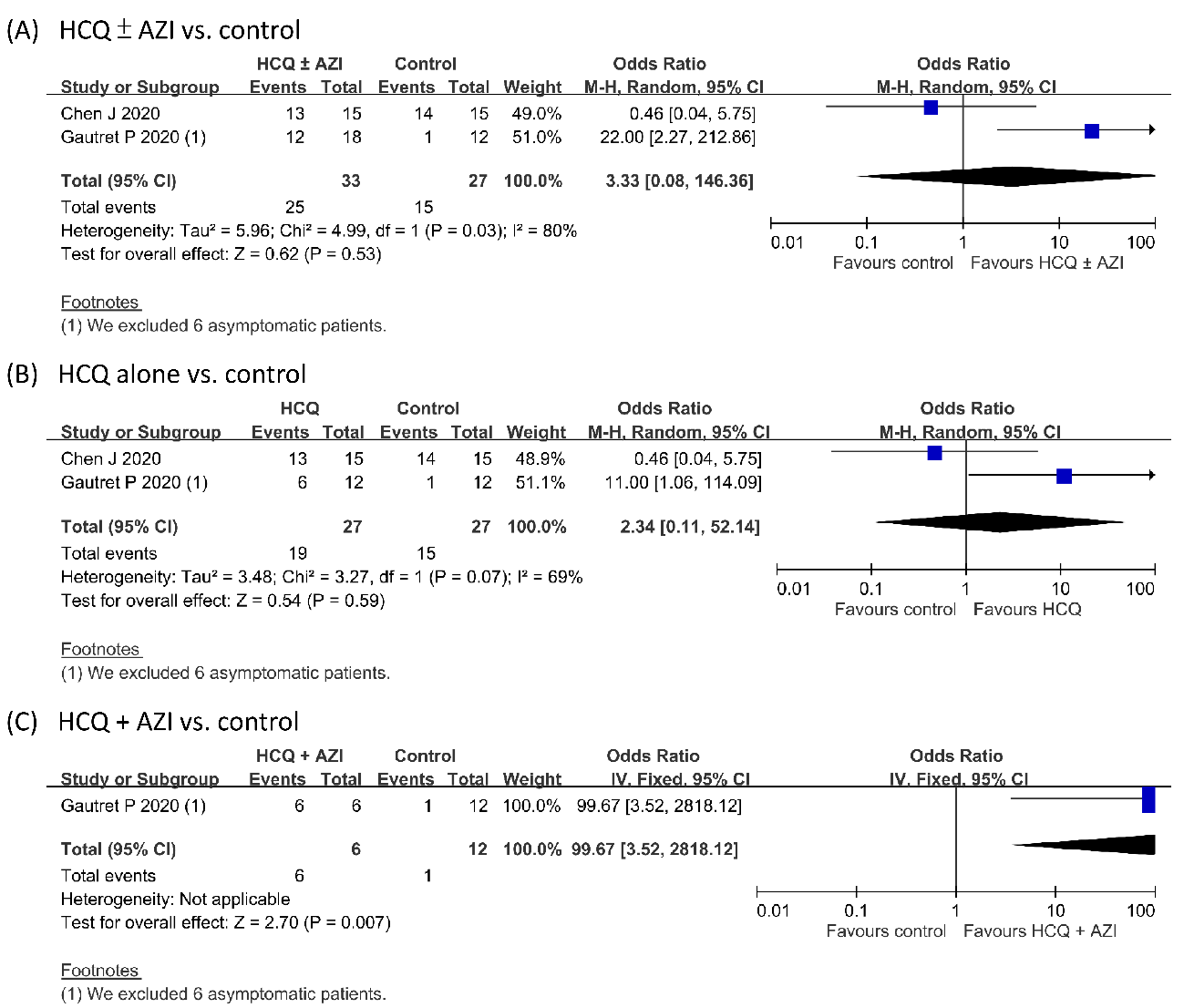 Supplementary Figure 3. Viral clearance of SARS-CoV-2 in adult subpopulations. HCQ ± AZI: the use of hydroxychloroquine with or without azithromycin; HCQ alone: the use of hydroxychloroquine without azithromycin; HCQ + AZI: combination of hydroxychloroquine and azithromycin; CI: confidence interval.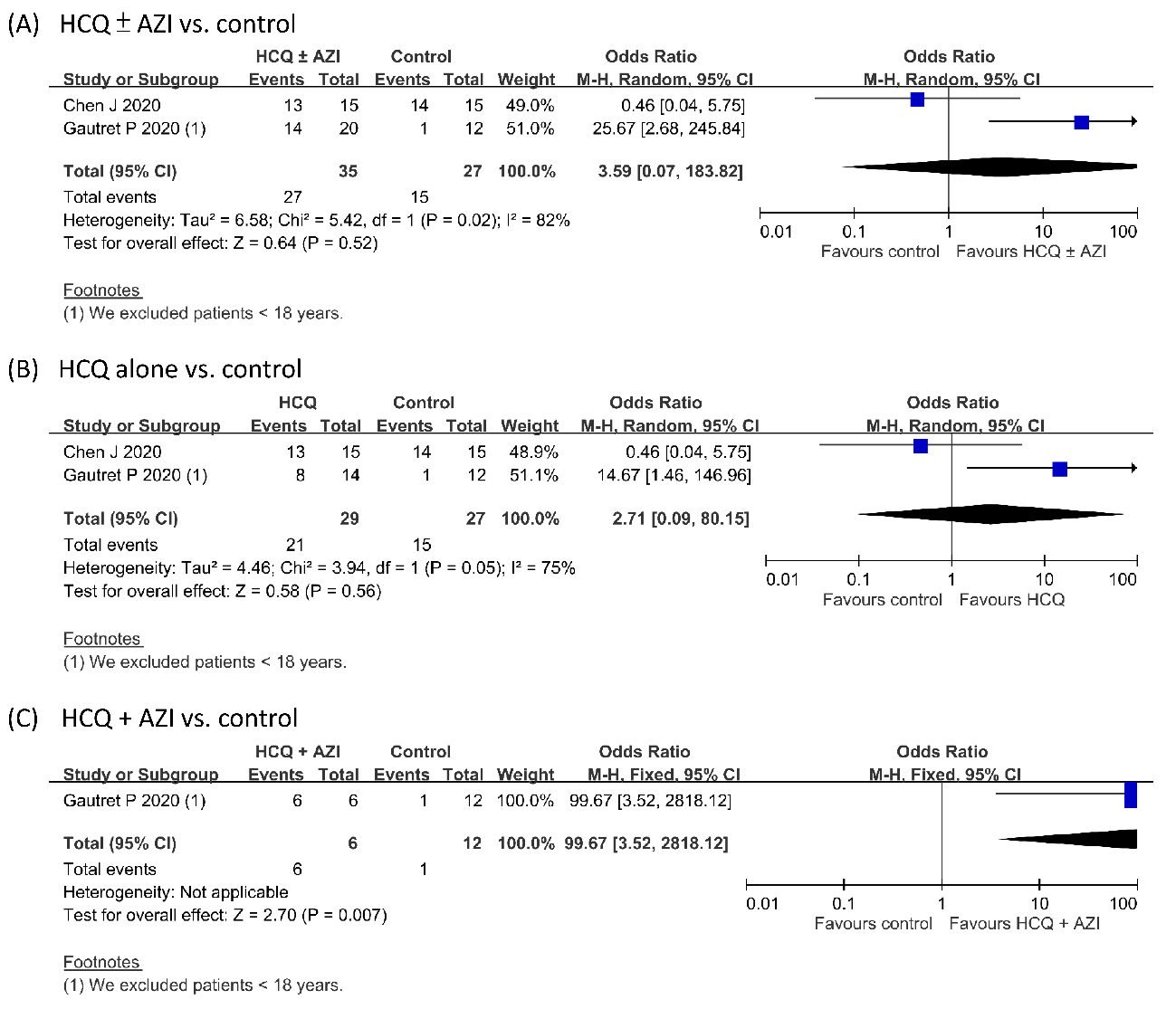 Supplementary Figure 4. Publication bias.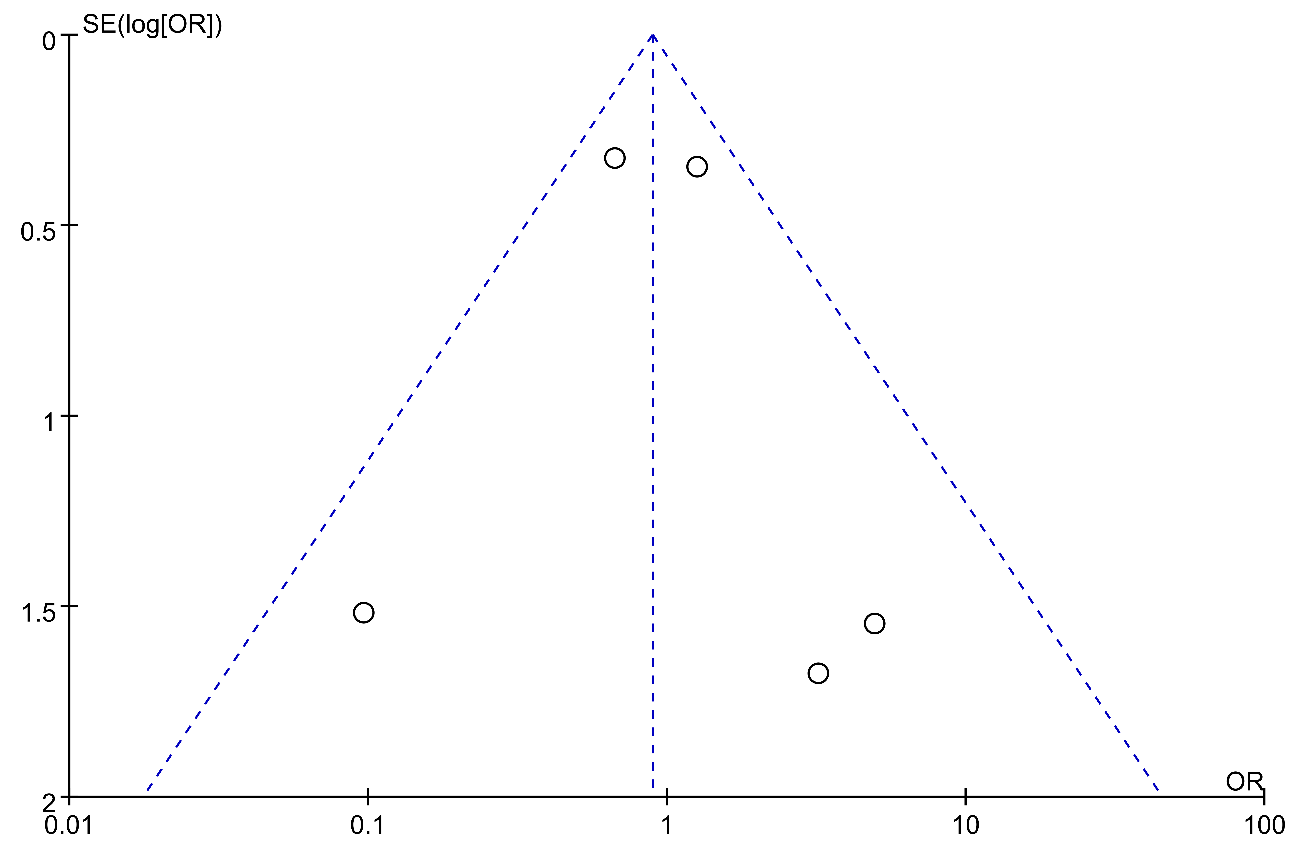 